#Couch2DuathlonWTC Tramore Duathlon Training PlanBeginner Plan Week 4Week starting Monday the 22nd of Jan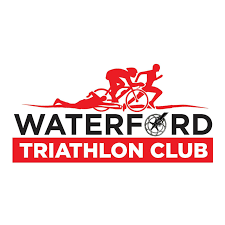 MondayRestTuesdayBike for 45 minutes try to increase your effort for the durationWednesdayRun for 4 minutes’ walk for 1 minutes repeat for 30 minsThursdayRun for 5 minutes Bike for 35 minutes followed by run for 5 minsFridayRestSaturdayBike for 60 mins followed by 15 minute runSundayWalk for 45 mins – run a little if you’re feeling good